FORMULIER VOORTGANG PER WERKPROCES IN DE BPV 2022-2023B1-K1-W1: Bereidt assisterende werkzaamheden voorDe assistent entree luistert actief naar zijn leidinggevende of ervaren collega en stelt uit eigen beweging vragen als iets niet duidelijk is.Hij let goed op en leert snel als handelingen worden voorgedaan.Hij deelt zijn werk op in stappen en brengt er een logische volgorde in aan op basis van de instructie die hij heeft gekregen.Hij stemt zijn gekozen werkvolgorde af met zijn leidinggevende of ervaren collega.B1-K1-W2: Voert assisterende werkzaamheden uitDe assistent entree komt altijd stipt op tijd, werkt ordelijk en doet zijn werk binnen de afgesproken tijd.Hij werkt volgens gemaakte afspraken, gegeven instructies en de voorschriften, (kwaliteits-) normen en waarden van zijn bedrijf.Hij houdt zich aan relevante richtlijnen van arbo, veiligheid en milieu.Hij vraagt tijdig en aan de juiste personen om verduidelijking, tips of om hulp wanneer zich onduidelijkheden of problemen voordoen.Als hij met één of meer collega's werkt, stemt hij zijn aandeel in het werk  met hen  af. Hij blijft rustig bij veranderingen in het werk of als er door problemen druk ontstaat.Hij past zijn gedrag en stijl van omgang met collega's, leidinggevenden en derden aan op mogelijke verschillende achtergronden, respecteert culturele en religieuze verschillen en gaat correct met iedereen om.Hij houdt vertrouwen in eigen kunnen als een opdracht niet in één keer goed  blijkt te zijn uitgevoerd. Bij feedback van collega's luistert hij goed naar opmerkingen en kritiek en vraagt hij wat hij beter kan doen.B1-K1-W3: Meldt zich ter afsluiting van zijn assisterende werkzaamheden afDe assistent entree meldt uit eigen beweging aan de leidinggevende of ervaren collega dat het (assisterende) werk is afgerond.Hij informeert zijn leidinggevende of ervaren collega volledig en correct over bijzonderheden, fouten en nog op te lossen problemen.Hij registreert nauwkeurig werkgegevens.Hij gaat zorgvuldig na of de werkplek in orde is en te gebruiken door derden.P5-K1-W1 Voert werk uit bij de ontvangst en opslag van goederen en/of productenDe assistent verkoop/retail controleert goederen en/of producten volgens voorschriften, op kwaliteit en kwantiteit. Hij neemt veiligheidsregels, instructies, bedrijfsvoorschriften en wettelijke regels (zoals arbo rondom het ontvangen en opslaan van goederen en/of producten) in acht.Hij houdt rekening met de kenmerken van goederen en/of producten.Hij maakt effectief en verantwoord gebruik van materieel en materialen. Hij herkent goederen en/of producten die niet aan de eisen voldoen.P5-K1-W2 Onderhoudt de artikelpresentatieDe assistent verkoop/retail gebruikt materieel en materialen waarvoor ze bedoeld zijn en gaat hier zorgvuldig en netjes mee om.Hij werkt en ruimt ordelijk en gedisciplineerd op volgens instructies, procedures, veiligheidsregels en -voorschriften. Hij past bij het onderhoud van de artikelpresentatie de kwaliteitseisen toe.P5-K1-W3 Verzorgt en onderhoudt de werkplek en de werkomgevingDe assistent verkoop/retail verzorgt en onderhoudt werkplek, werkomgeving en spullen volgens voorschriften en huisregels.Hij onderhoudt materialen en middelen en maakt schoon volgens voorschriften en instructie. Hij onderhoudt de werkplek en de werkomgeving zonder hinder te veroorzaken.Hij houdt zich aan de richtlijnen en voorschriften bij het op orde houden en schoonmaken van de werkplek(ken). Hij informeert de leidinggevende of ervaren collega wanneer de opdracht of het werk klaar is over eventuele knelpunten, problemen of fouten.P5-K2-W1 Ontvangt de klantDe assistent verkoop/retail past volgens de richtlijnen van de organisatie klantgericht contact toe. Hij houdt zich aan de procedures om te proberen derving en/of kwaliteitsverlies te voorkomen.P5-K2-W2 Assisteert verkopende collega's
De assistent verkoop/retail geeft passend en beleefd informatie aan de klant.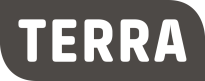 Assistent verkoop/retail
Entree - 25748
Assistent verkoop/retail
Entree - 25748
A Voorbereiding op het werkproces
Wat heb je nog nodig:
Zeer uitgebreide uitleg  Zeer uitgebreide instructies Volledige begeleidingA Voorbereiding op het werkproces
Wat heb je nog nodig:
Zeer uitgebreide uitleg  Zeer uitgebreide instructies Volledige begeleidingB 
GeoefendWat heb je nog nodig:
Uitgebreide uitlegUitgebreide instructies  Uitgebreide begeleidingB 
GeoefendWat heb je nog nodig:
Uitgebreide uitlegUitgebreide instructies  Uitgebreide begeleidingC Ver gevorderd
Wat heb je nog nodig:
Weinig uitlegWeinig instructiesWeinig begeleiding
C Ver gevorderd
Wat heb je nog nodig:
Weinig uitlegWeinig instructiesWeinig begeleiding
Naam student:Naam student:A Voorbereiding op het werkproces
Wat heb je nog nodig:
Zeer uitgebreide uitleg  Zeer uitgebreide instructies Volledige begeleidingA Voorbereiding op het werkproces
Wat heb je nog nodig:
Zeer uitgebreide uitleg  Zeer uitgebreide instructies Volledige begeleidingB 
GeoefendWat heb je nog nodig:
Uitgebreide uitlegUitgebreide instructies  Uitgebreide begeleidingB 
GeoefendWat heb je nog nodig:
Uitgebreide uitlegUitgebreide instructies  Uitgebreide begeleidingC Ver gevorderd
Wat heb je nog nodig:
Weinig uitlegWeinig instructiesWeinig begeleiding
C Ver gevorderd
Wat heb je nog nodig:
Weinig uitlegWeinig instructiesWeinig begeleiding
Score praktijkopleiderScore praktijkopleiderScore praktijkopleiderScore praktijkopleiderScore praktijkopleiderScore praktijkopleiderWerkprocesCodeDatum HandtekeningDatum HandtekeningDatum HandtekeningBereidt assisterende werkzaamheden voorB1-K1-W1 Voert assisterende werkzaamheden uitB1-K1-W2Meldt zich ter afsluiting van zijn assisterende werkzaamheden afB1-K1-W3Voert werk uit bij de ontvangst en opslag van goederen en/of productenP5-K1-W1Onderhoudt de artikelpresentatieP5-K1-W2Verzorgt en onderhoudt de werkplek en de werkomgevingP5-K1-W3Ontvangt de klantP5-K2-W1Assisteert verkopende collega'sP5-K2-W2Instructie formulier 

Bij de start van de bpv en daarna elk kwartaal/blok bespreek je dit formulier met de praktijkopleider om te zien waar je ‘staat’ in de werkprocessen die je hebt uitgevoerd. Daarbij gebruiken jullie de beschrijving van de werkprocessen op de bladzijde hierachter. De praktijkopleider zet zijn handtekening in kolom A, B of C en schrijft de datum er bij. Dan spreek je met de praktijkopleider af hoe je aan welke werkprocessen gaat werken. De bezoekende bpv-begeleider gebruikt het formulier ook in het gesprek om afspraken te maken over de begeleiding.Indien een werkproces niet uitvoerbaar is op het bpv-bedrijf, ga je samen met je bpv-begeleider op zoek naar een oplossing. Elk kwartaal/blok scan je het originele formulier en mail je de scan naar je bpv-begeleider. Je bpv-begeleider plaatst de scan in Magister - logboek stage. Bewaar het originele ingevulde formulier goed achter het tabblad Bewijzen, want het is het bewijs van jouw voortgang gedurende de gehele opleiding richting de proeve van bekwaamheid! 
